2024 г.Конкурсное задание разработано экспертным сообществом и утверждено Менеджером компетенции, в котором установлены нижеследующие правила и необходимые требования владения профессиональными навыками для участия в соревнованиях по профессиональному мастерству.Конкурсное задание включает в себя следующие разделы:1. ОСНОВНЫЕ ТРЕБОВАНИЯ КОМПЕТЕНЦИИ	31.1. Общие сведения о требованиях компетенции	31.2. Перечень профессиональных задач специалиста по компетенции «_________»	31.3. Требования к схеме оценки	51.4. Спецификация оценки компетенции	51.5. Конкурсное задание	61.5.1. Разработка/выбор конкурсного задания	61.5.2. Структура модулей конкурсного задания (инвариант/вариатив)	72. СПЕЦИАЛЬНЫЕ ПРАВИЛА КОМПЕТЕНЦИИ	82.1. Личный инструмент конкурсанта	82.2. Материалы, оборудование и инструменты, запрещенные на площадке	83. ПРИЛОЖЕНИЯ	8ИСПОЛЬЗУЕМЫЕ СОКРАЩЕНИЯФГОС – Федеральный государственный образовательный стандартПС – профессиональный стандартТК – требования компетенцииКЗ - конкурсное заданиеИЛ – инфраструктурный листКО - критерии оценкиОТ и ТБ – охрана труда и техника безопасности1. ОСНОВНЫЕ ТРЕБОВАНИЯ КОМПЕТЕНЦИИ1.1. ОБЩИЕ СВЕДЕНИЯ О ТРЕБОВАНИЯХ КОМПЕТЕНЦИИТребования компетенции (ТК) «Водные технологии» определяют знания, умения, навыки и трудовые функции, которые лежат в основе наиболее актуальных требований работодателей отрасли. Целью соревнований по компетенции является демонстрация лучших практик и высокого уровня выполнения работы по соответствующей рабочей специальности или профессии. Требования компетенции являются руководством для подготовки конкурентоспособных, высококвалифицированных специалистов / рабочих и участия их в конкурсах профессионального мастерства.В соревнованиях по компетенции проверка знаний, умений, навыков и трудовых функций осуществляется посредством оценки выполнения практической работы. Требования компетенции разделены на четкие разделы с номерами и заголовками, каждому разделу назначен процент относительной важности, сумма которых составляет 100.1.2. ПЕРЕЧЕНЬ ПРОФЕССИОНАЛЬНЫХ ЗАДАЧ СПЕЦИАЛИСТА ПО КОМПЕТЕНЦИИ «Водные технологии»Перечень видов профессиональной деятельности, умений и знаний и профессиональных трудовых функций специалиста (из ФГОС/ПС/ЕТКС..) и базируется на требованиях современного рынка труда к данному специалистуТаблица №1Перечень профессиональных задач специалиста1.3. ТРЕБОВАНИЯ К СХЕМЕ ОЦЕНКИСумма баллов, присуждаемых по каждому аспекту, должна попадать в диапазон баллов, определенных для каждого раздела компетенции, обозначенных в требованиях и указанных в таблице №2.Таблица №2Матрица пересчета требований компетенции в критерии оценки1.4. СПЕЦИФИКАЦИЯ ОЦЕНКИ КОМПЕТЕНЦИИОценка Конкурсного задания будет основываться на критериях, указанных в таблице №3:Таблица №3Оценка конкурсного задания1.5. КОНКУРСНОЕ ЗАДАНИЕОбщая продолжительность Конкурсного задания: 15 ч.Количество конкурсных дней: 3 днейВне зависимости от количества модулей, КЗ должно включать оценку по каждому из разделов требований компетенции.Оценка знаний участника должна проводиться через практическое выполнение Конкурсного задания. В дополнение могут учитываться требования работодателей для проверки теоретических знаний / оценки квалификации.1.5.1. Разработка/выбор конкурсного задания (ссылка на ЯндексДиск с матрицей, заполненной в Excel)Конкурсное задание состоит из 9 модулей, включает обязательную к выполнению часть (инвариант) - 5 модулей, и вариативную часть – 4 модулей. Общее количество баллов конкурсного задания составляет 100.Обязательная к выполнению часть (инвариант) выполняется всеми регионами без исключения на всех уровнях чемпионатов.Количество модулей из вариативной части, выбирается регионом самостоятельно в зависимости от материальных возможностей площадки соревнований и потребностей работодателей региона в соответствующих специалистах. В случае если ни один из модулей вариативной части не подходит под запрос работодателя конкретного региона, то вариативный (е) модуль (и) формируется регионом самостоятельно под запрос работодателя. При этом, время на выполнение модуля (ей) и количество баллов в критериях оценки по аспектам не меняются.Таблица №4Матрица конкурсного заданияИнструкция по заполнению матрицы конкурсного задания (Приложение № 1)1.5.2. Структура модулей конкурсного задания (инвариант/вариатив)Модуль А.  (Лабораторный химический анализ(титрование)) Время на выполнение модуля 2 часаЗадания: Организация рабочего места, подготовка оборудования и реактивов. Техника выполнения задания.Обработка, анализ и оформление полученных результатов.Модуль Б.  (Лабораторный химический анализ(спектрофотометрия))Время на выполнение модуля 2 часаЗадания: Организация рабочего места, подготовка оборудования и реактивов. Техника выполнения задания.Обработка, анализ и оформление полученных результатов.Модуль В.  (проектирование водоснабжения и канализации)Время на выполнение модуля 2 часаЗадания: Структура чертежаРасположение трубопроводовВычерчиваниеМодуль Г.  (Методы и сооружения очистки)Время на выполнение модуля 2 часаЗадания: Расчет сооруженийВыбор методикМодуль Д.  (Водозапорная арматура)Время на выполнение модуля 1 часЗадания: Поиск поврежденных компонентовПоиск ошибокСоставление отчета работыМодуль Е.  (Насосная станция)Время на выполнение модуля 1 часЗадания: Поиск поврежденных компонентовПоиск ошибокСоставление отчета работыМодуль Ж.  (водонапорная башня)Время на выполнение модуля 1 часЗадания: Сбор установкиПодключение трубопроводаАвтоматизация установкиМодуль З.  (микробиологический анализ)Время на выполнение модуля 1 часЗадания: Организация рабочего места, подготовка оборудования и реактивов. Техника выполнения задания.Обработка, анализ и оформление полученных результатов.Модуль И.  (лабораторный химический анализ(коагулирование))Время на выполнение модуля 3 часаЗадания: Организация рабочего места, подготовка оборудования и реактивов. Техника выполнения задания.Обработка, анализ и оформление полученных результатов.2. СПЕЦИАЛЬНЫЕ ПРАВИЛА КОМПЕТЕНЦИИ2.1. Личный инструмент конкурсантаНулевой - нельзя ничего привозить.2.2. Материалы, оборудование и инструменты, запрещенные на площадкеНичего нельзя проносить на площадку, использовать только оборудование, инструменты и материалы, площадки3. ПриложенияПриложение №1 Инструкция по заполнению матрицы конкурсного заданияПриложение №2 Матрица конкурсного заданияПриложение №3 Инфраструктурный листПриложение №4 Критерии оценкиПриложение №5 План застройкиПриложение №6 Инструкция по охране труда и технике безопасности по компетенции «Водные технологии».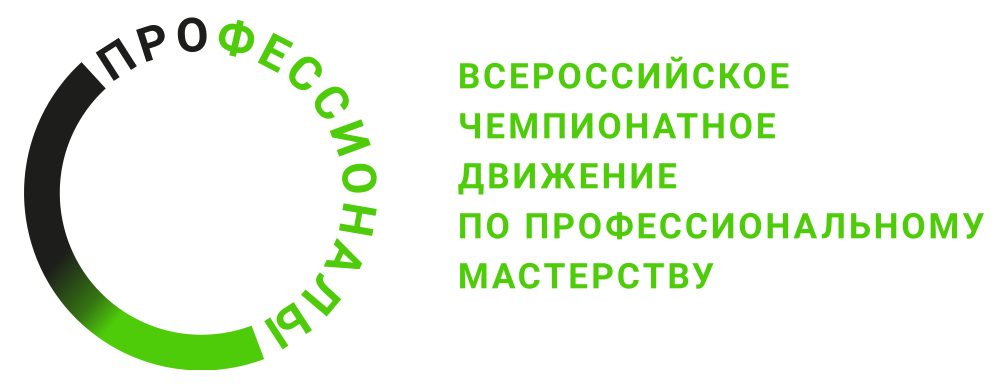 № п/пРазделВажность в %1Организация рабочего процесса151Специалист должен знать и понимать:- Правила охраны труда;- Правила охраны здоровья, средства индивидуальной защиты (СИЗ)- Назначение приборов и инструментов;- Инструкции по утилизации отходов;- Методы безопасной работы в целом и, в частности, работ по очистке и эксплуатации воды и сточных вод в сетях и по утилизации твердых отходов;- Функциональное назначение, области применения, правила по уходу, классификации и техническому обслуживанию всего оборудования и материалов, а также действия при их повреждениях, значимых для безопасности;- Принципы безопасности и защиты окружающей среды и их применение при поддержании рабочей зоны в надлежащем состоянии;- Методы организации работы, контроля и управления;- Основные принципы гигиены и практики обеспечения ее требований;- Значения символов/обозначений, касающихся опасности и охраны труда;- План экстренных мероприятий;- Принципы безопасной работы с химическими реактивами, стеклянной посудой и лабораторным оборудованием;- Методы защиты при эксплуатации электрических систем;- Опасные факторы, связанные с эксплуатацией электрических систем.1Специалист должен уметь:- Правильно выбирать оборудование и материалы;- Использовать СИЗ при работе;- Утилизировать отходы после проведения работ;- Правильно и эффективно готовить рабочее пространство, поддерживать его в чистоте и порядке и обеспечивать соблюдение норм безопасности труда;- Управляться с производственными отходами на рабочем месте во время выполнения задания и избавляться от них;- Выполнять задание с соблюдением мер техники безопасности и охраны труда;- Планировать работы для максимизации эффективности и минимизации срывов графика, соблюдение разработанного графика работ;- Приводить рабочее место в исходное состояние;- Идентифицировать опасности, связанные с нормами безопасности и охраны здоровья, а также опасные ситуации в рабочей среде и разрабатывать действия/шаги по их минимизации;- Работать в соответствии со сметой расходов, принципами защиты окружающей среды и правилами гигиены;- Выстраивать логическую последовательность операций работы сети водоснабжения и этапов очистки воды;- Осуществлять все процедуры, необходимые в сети водоснабжения/сети сточных вод очистных сооружений.2Биологический и химический анализ302Специалист должен знать и понимать:- Технику приготовления растворов и образцов;- Основные принципы и правила приготовления растворов и работы с растворителями: смешивание, разведение, расчеты;- Основные принципы и правила предварительной подготовки, снятия и хранения химических образцов;- Основы и принципы измерения параметров проб с использованием различных методов (классический и инструментальный анализ);- Базовые принципы химического анализа — обеспечение качества;- Базовые принципы биологического анализа — обеспечение качества;- Основы и принципы статистического анализа по отношению к конкретной пробе (например, стандартные калибровочные кривые, предел количественной оценки, стандартное отклонение);- Посуду и оборудование, используемое в конкретном анализе;- Правила использования лабораторного и аналитического оборудования;- Методы калибровки и юстировки приборов.2Специалист должен уметь:- Готовить любые химические реактивы и растворы, заданных концентраций;- Осуществлять отбор проб, включая их хранение и предварительную обработку;- Производить оценку концентрации неизвестной пробы, используя надлежащий аналитический метод, протокол и статистический анализ;- Предоставлять информацию о качестве воды или сточных вод для выявления любых проблем на всех этапах очистки;- Получать информацию о качестве воды или сточных вод с целью определения и осуществления профилактических или корректирующих действий на этапах очистки;- Предоставлять информацию о качестве воды или сточных вод для исполнения законодательных и нормативных актов, направленных на обеспечение безопасности и охраны здоровья населения;- Правильно подбирать методики по заданному анализу;- Использовать химическую посуду в соответствии с ГОСТ, НД;- Выполнять аналитические измерения с использованием подходящей стеклянной посуды, оборудования и измерительных приборов в соответствии с конкретным протоколом анализа;- Использовать лабораторное и аналитическое оборудования в соответствие с ГОСТ, НД;- Использовать лабораторное оборудование в соответствии с его функционалом;- Производить очистку и хранение используемого оборудования и измерительных приборов.3Программирование и автоматизация153Специалист должен знать и понимать:- Виды программного обеспечения;- Расчетные формулы для программирования установок;- Правила пользования ПК.- Устройство и принцип работы ПЛК;- Методы и средства автоматизации;- Основные закономерности измерений, влияние качества измерений на качество конечных результатов;- Методы диагностирования технических и программных систем;- Основы автоматизации процессов жизненного цикла продукции;- Структуры и функции автоматизированных систем управления;- Методы анализа (расчета) автоматизированных технических и программных систем;- Способы анализа технической эффективности автоматизированных систем.3Специалист должен уметь:- Производить расчеты для запуска и настройки станций;- Использовать управляющее программное обеспечениеот производителя для установления эффективного автономного контроля над системами управления объектами водоочистки;- Определять технологические режимы и показатели качества функционирования оборудования, рассчитывать основные характеристики и оптимальные режимы работы;- Выполнять анализ технологических процессов и оборудования как объектов автоматизации и управления; - Выбирать для данного технологического процесса функциональную схему автоматизации;- Анализировать надежность локальных систем;- Управлять с помощью конкретных программных систем этапами жизненного цикла продукции;- Проводить контроль параметров и уровня негативных воздействий на их соответствие нормативным требованиям;- Разрабатывать принципиальные электрические схемы и проектировать устройства;- Рассчитывать основные качественные показатели САУ, выполнять анализ ее устойчивости;- Проектировать простые программные алгоритмы и реализовывать их с помощью современных средств программирования.4Оборудование и инструмент для проведения технических работ, электрооборудования304Специалист должен знать и понимать:- Технологическое оборудование;- Основы машиностроения (механика, методы герметизации, зубчатые передачи и т. д.);- Основные принципы работы гидросистем;- Критерии и методы тестирования оборудования и систем;- Основные принципы электрических явлений;- Основные принципы работы электрических систем и установок;- Основы электрического управления машинами и приводами- Основные законы электротехники;- Физические, технические и промышленные основы электроники;типовые узлы и устройства электронной техники;- Основные правила построения чертежей и схем;- Принципы монтажа и пуско-наладки промышленного оборудования на основе разработанной технической документации.4Специалист должен уметь:- Собирать и восстанавливать трубные соединения;- Проверять каждую часть процесса сборки на соответствие установленным критериям;- Находить неисправности в очистной системе с помощью соответствующих аналитических методов;- Производить замену детали (по системно);- Осуществлять наблюдение за работой применяемого технологического оборудования и управлять им;
- Эффективно использовать вспомогательное оборудование;- Проводить испытания отдельных модулей и собранных 
систем;- Осуществлять эффективный ремонт компонентов;- Отключать электрическое оборудование систем водоснабжения и/или очистных сооружений;- Идентифицировать различные узлы и детали в распределительных шкафах и определять их функционал; - Производить замену дефектных узлов и деталей распределительного шкафа- Производить электрические измерения и интерпретировать/проверять результаты;- Производить подключение проводов/кабелей в соответствии с промышленными стандартами;- По мере необходимости производить установку, настройку и регулировку/калибровку электрических систем и систем датчиков;- Обеспечивать подключение всей электропроводки в соответствии с электрической схемой;- Обеспечивать функционирование электрической системы (т. е. направление вращения).5Контроль качества, нормативы и протоколы105Специалист должен знать и понимать:- Проблемные зоны и способы их устранения;- Области управления процессами и контроля качества;- Схемы технического оборудования;- Схемы очистных сооружений;- Структуру отчета;- Правила работы с документацией как в бумажном, так и электронном виде;- Правила ведения отчетной документации (ежедневной и в экстренных ситуациях);- Коммутационные и технологические схемы, а также инструкции по эксплуатации и/или техническую документацию;- Методики анализов;- Правила оформления конструкторской документации;- Основные схемы автоматизации типовых технологических объектов отрасли.5Специалист должен уметь:- Определять потенциальные проблемные зоны и находить способы их устранения;- Проводить измерения и анализ в области управления процессами и контроля качества;- Проводить обзорные проверки на предмет наличия возможности более экономного использования энергии (например, сокращение утечек или использование тепла);- Составлять протоколы испытаний анализируемых образцов;- Читать схемы технологического оборудования;- Читать схемы очистных сооружений;- Читать ГОСТ, ПНД Ф, и техническую документацию;- Следовать протоколам химического и биологического анализа и соблюдать принципы высокого качества;- Создавать/разрабатывать инструкции по охране труда;- Определять и исправлять неточности в кратких инструкциях и технических условиях.Критерий/МодульКритерий/МодульКритерий/МодульКритерий/МодульКритерий/МодульКритерий/МодульКритерий/МодульКритерий/МодульКритерий/МодульКритерий/МодульКритерий/МодульИтого баллов за раздел ТРЕБОВАНИЙ КОМПЕТЕНЦИИРазделы ТРЕБОВАНИЙ КОМПЕТЕНЦИИAБВГДЕЖЗИРазделы ТРЕБОВАНИЙ КОМПЕТЕНЦИИ122121112315Разделы ТРЕБОВАНИЙ КОМПЕТЕНЦИИ2770000051130Разделы ТРЕБОВАНИЙ КОМПЕТЕНЦИИ300700080015Разделы ТРЕБОВАНИЙ КОМПЕТЕНЦИИ413036662330Разделы ТРЕБОВАНИЙ КОМПЕТЕНЦИИ503030001310Итого баллов за критерий/модульИтого баллов за критерий/модуль1015887715102020КритерийКритерийМетодика проверки навыков в критерииАЛабораторный химический анализ(титрование)Организация рабочего места, подготовка оборудования и реактивов. Техника выполнения задания.Обработка, анализ и оформление полученных результатов.БЛабораторный химический анализ(спектрофотометрия)Организация рабочего места, подготовка оборудования и реактивов. Техника выполнения задания.Обработка, анализ и оформление полученных результатов.ВПроектирование водоснабжения и канализацииСбор установкиПравильное подключениеЗапуск установки и регулированиеГМетоды и сооружения очисткиРасчет сооруженийВыбор методикДВодозапорная арматураПоиск поврежденных компонентовПоиск ошибокСоставление отчета работыЕНасосная станцияПоиск поврежденных компонентовПоиск ошибокСоставление отчета работыЖВодонапорная башняСтруктура чертежаРасположение трубопроводовВычерчиваниеЗМикробиологический анализОрганизация рабочего места, подготовка оборудования и реактивов. Техника выполнения задания.Обработка, анализ и оформление полученных результатов.ИЛабораторный химический анализ(коагулирование)Организация рабочего места, подготовка оборудования и реактивов. Техника выполнения задания.Обработка, анализ и оформление полученных результатов.Обобщенная трудовая функцияТрудовая функцияНормативный документ/ЗУНМодульКонстанта/вариативИЛКО1234567Обеспечение контроля и настройки работы систем автоматики водоснабжения и водоотведенияМониторинг и использование данных лабораторного химического и биологического анализа водыПС 16.153; ФГОС СПО 08.02.04 Водоснабжение и водоотведениеМодуль А лабораторный химический анализ (титрование)Константа Раздел ИЛ 110Обеспечение контроля и настройки работы систем автоматики водоснабжения и водоотведенияМониторинг и использование данных лабораторного химического и биологического анализа водыПС 16.153; ФГОС СПО 08.02.04 Водоснабжение и водоотведениеМодуль Б лабораторный химический анализ (спектрофотометрия)Константа Раздел ИЛ 215Обеспечение эксплуатации и комплексного технического обслуживания систем водоснабжения и водоотведенияТехническое обслуживание механического, пневматического, гидравлического оборудования систем водоснабжения и водоотведенияПС 16.153; ФГОС СПО 08.02.04 Водоснабжение и водоотведениеМодуль В проектирование водоснабжения и канализацииКонстанта Раздел ИЛ 38Предпроектная подготовка, выполнение расчетов и подготовка проектной документации автоматизации систем водоснабжения и водоотведения коммунальных, промышленных, общественных и спортивных объектовСбор и анализ исходных данных для проектирования автоматизации технологических процессов систем водоснабжения и водоотведенияПС 16.153; ФГОС СПО 08.02.04 Водоснабжение и водоотведениеМодуль Г методы и сооружения очисткиКонстанта Раздел ИЛ 48Обеспечение эксплуатации и комплексного технического обслуживания систем водоснабжения и водоотведенияПроверка технического состояния механического оборудования систем водоснабжения и водоотведенияПС 16.153; ФГОС СПО 08.02.04 Водоснабжение и водоотведениеМодуль Д водозапорная арматураКонстанта Раздел ИЛ 57Обеспечение эксплуатации и комплексного технического обслуживания систем водоснабжения и водоотведенияПроверка технического состояния механического оборудования систем водоснабжения и водоотведенияПС 16.153; ФГОС СПО 08.02.04 Водоснабжение и водоотведениеМодуль Е насосная станция ВариативРаздел ИЛ 67Предпроектная подготовка, выполнение расчетов и подготовка проектной документации автоматизации систем водоснабжения и водоотведения коммунальных, промышленных, общественных и спортивных объектовСбор и анализ исходных данных для проектирования автоматизации технологических процессов систем водоснабжения и водоотведенияПС 16.153; ФГОС СПО 08.02.04 Водоснабжение и водоотведениеМодуль Ж водонапорная башня Вариатив Раздел ИЛ 715Обеспечение контроля и настройки работы систем автоматики водоснабжения и водоотведенияМониторинг и использование данных лабораторного химического и биологического анализа водыПС 16.153; ФГОС СПО 08.02.04 Водоснабжение и водоотведениеМодуль З микробиологический анализВариатив10Обеспечение контроля и настройки работы систем автоматики водоснабжения и водоотведенияМониторинг и использование данных лабораторного химического и биологического анализа водыПС 16.153; ФГОС СПО 08.02.04 Водоснабжение и водоотведениеМодуль И лабораторный химический анализ (коагулирование)Вариатив20